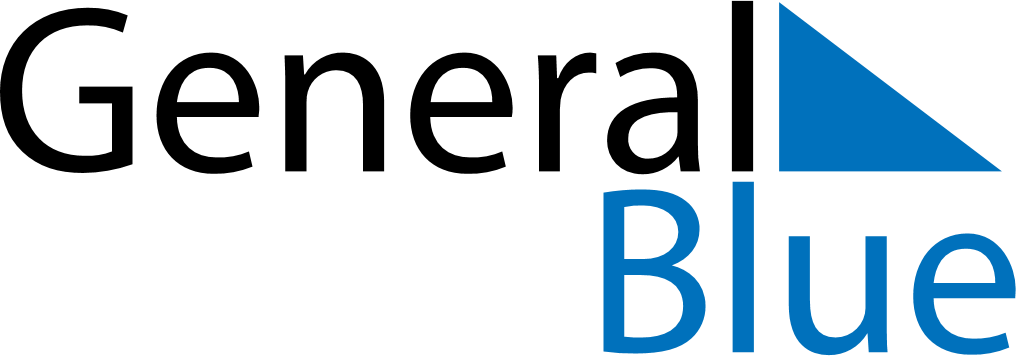 April 2024April 2024April 2024April 2024April 2024April 2024Charlton, Victoria, AustraliaCharlton, Victoria, AustraliaCharlton, Victoria, AustraliaCharlton, Victoria, AustraliaCharlton, Victoria, AustraliaCharlton, Victoria, AustraliaSunday Monday Tuesday Wednesday Thursday Friday Saturday 1 2 3 4 5 6 Sunrise: 7:39 AM Sunset: 7:20 PM Daylight: 11 hours and 40 minutes. Sunrise: 7:40 AM Sunset: 7:19 PM Daylight: 11 hours and 38 minutes. Sunrise: 7:41 AM Sunset: 7:18 PM Daylight: 11 hours and 36 minutes. Sunrise: 7:42 AM Sunset: 7:16 PM Daylight: 11 hours and 34 minutes. Sunrise: 7:43 AM Sunset: 7:15 PM Daylight: 11 hours and 31 minutes. Sunrise: 7:44 AM Sunset: 7:13 PM Daylight: 11 hours and 29 minutes. 7 8 9 10 11 12 13 Sunrise: 6:45 AM Sunset: 6:12 PM Daylight: 11 hours and 27 minutes. Sunrise: 6:45 AM Sunset: 6:11 PM Daylight: 11 hours and 25 minutes. Sunrise: 6:46 AM Sunset: 6:09 PM Daylight: 11 hours and 22 minutes. Sunrise: 6:47 AM Sunset: 6:08 PM Daylight: 11 hours and 20 minutes. Sunrise: 6:48 AM Sunset: 6:06 PM Daylight: 11 hours and 18 minutes. Sunrise: 6:49 AM Sunset: 6:05 PM Daylight: 11 hours and 16 minutes. Sunrise: 6:50 AM Sunset: 6:04 PM Daylight: 11 hours and 14 minutes. 14 15 16 17 18 19 20 Sunrise: 6:50 AM Sunset: 6:02 PM Daylight: 11 hours and 11 minutes. Sunrise: 6:51 AM Sunset: 6:01 PM Daylight: 11 hours and 9 minutes. Sunrise: 6:52 AM Sunset: 6:00 PM Daylight: 11 hours and 7 minutes. Sunrise: 6:53 AM Sunset: 5:58 PM Daylight: 11 hours and 5 minutes. Sunrise: 6:54 AM Sunset: 5:57 PM Daylight: 11 hours and 3 minutes. Sunrise: 6:55 AM Sunset: 5:56 PM Daylight: 11 hours and 1 minute. Sunrise: 6:55 AM Sunset: 5:55 PM Daylight: 10 hours and 59 minutes. 21 22 23 24 25 26 27 Sunrise: 6:56 AM Sunset: 5:53 PM Daylight: 10 hours and 57 minutes. Sunrise: 6:57 AM Sunset: 5:52 PM Daylight: 10 hours and 54 minutes. Sunrise: 6:58 AM Sunset: 5:51 PM Daylight: 10 hours and 52 minutes. Sunrise: 6:59 AM Sunset: 5:50 PM Daylight: 10 hours and 50 minutes. Sunrise: 7:00 AM Sunset: 5:48 PM Daylight: 10 hours and 48 minutes. Sunrise: 7:01 AM Sunset: 5:47 PM Daylight: 10 hours and 46 minutes. Sunrise: 7:01 AM Sunset: 5:46 PM Daylight: 10 hours and 44 minutes. 28 29 30 Sunrise: 7:02 AM Sunset: 5:45 PM Daylight: 10 hours and 42 minutes. Sunrise: 7:03 AM Sunset: 5:44 PM Daylight: 10 hours and 40 minutes. Sunrise: 7:04 AM Sunset: 5:43 PM Daylight: 10 hours and 38 minutes. 